Unsere Spendenaktion für die FluthilfeSehr geehrte(r) NAME,ein zentrales Motto für uns Pfadfinder*innen ist es, die Welt ein bisschen besser zu hinterlassen als wir sie vorgefunden haben. Mit unserer Müllsammelaktion am TT.MM.JJ/im Zeitraum vom 18.-14.11.2021 in ORT möchten wir der Umwelt etwas Gutes tun – und damit gleichzeitig von der Flutkatastrophe im Juli betroffenen Menschen mit Spenden weiterhelfen. Wie das funktioniert? Wir sammeln Müll – Sie sind herzlich eingeladen, pro gesammelten Müllsack einen vorher festgelegten Betrag Ihrer Wahl zu spenden! Jeder gespendete Euro ist zweckgebunden und soll vorrangig den betroffenen Familien im VCP zugute kommen. Um die diese vor Ort über einen Verteiler zu erreichen geht Ihre Spende direkt an das Konto des Gau Nassau-Oraniens (GNO).Wir würden uns freuen, wenn Sie sich an unsere Aktion mit Ihrer Spende beteiligen möchten!Das sind wir:Wir sind der Stamm XY im Verband Christlicher Pfadfinderinnen und Pfadfinder (VCP). Der VCP ist anerkannter Träger der freien Jugendhilfe und im Ring deutscher Pfadfinder Mitglied der weltweiten Pfadfinderbewegung. Bundesweit gehören ihm etwa 47.000 junge Menschen an. Unser Stamm wird ausschließlich ehrenamtlich organisiert und geleitet. Wir gestalten aktive Jugendarbeit für Mädchen und Jungen in ORT. Gerne 1-2 Sätze ergänzen: Wo seid ihr im Ort zu Hause (z.B. Räumlichkeiten in der Ev. Kirchengemeinde)? Wie viele Gruppen gibt es? Evtl. Foto einfügen.Nach dem Müllsammeln informieren wir Sie über den Erfolg der Aktion. Nun spenden Sie den vereinbarten Betrag auf das folgende Konto:Den Spendenerfolg der Aktion können Sie auf unserer Homepage mitverfolgen: https://vcp-rps.de/hochwasserhilfe/. Sie benötigen eine Spendenbescheinigung? Im Rahmen der vereinfachten Spendeverfahrens stellt der GNO Spendenquittungen erst ab einer Spendenhöhe von 300,- € aus. Für Spenden bis 300,- € genügt Ihr Kontoauszug in Verbindung mit der nachfolgenden Bescheinigung. Ab einem Betrag über 300,- € wenden Sie sich bitte an geschaeftsfuehrung@vcp-gno.de. Bei einem Betrag bis zu 200 Euro können Sie die Spende auch ohne Spendenbescheinigung in der Steuererklärung geltend machen.Danke für Ihre Unterstützung!Herzlichst Gut PfadUnterschrift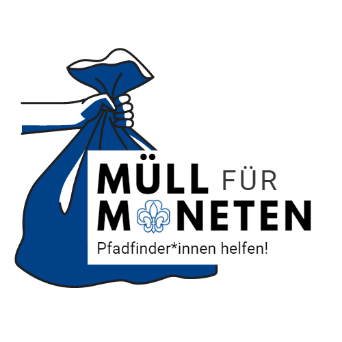 Name | Funktion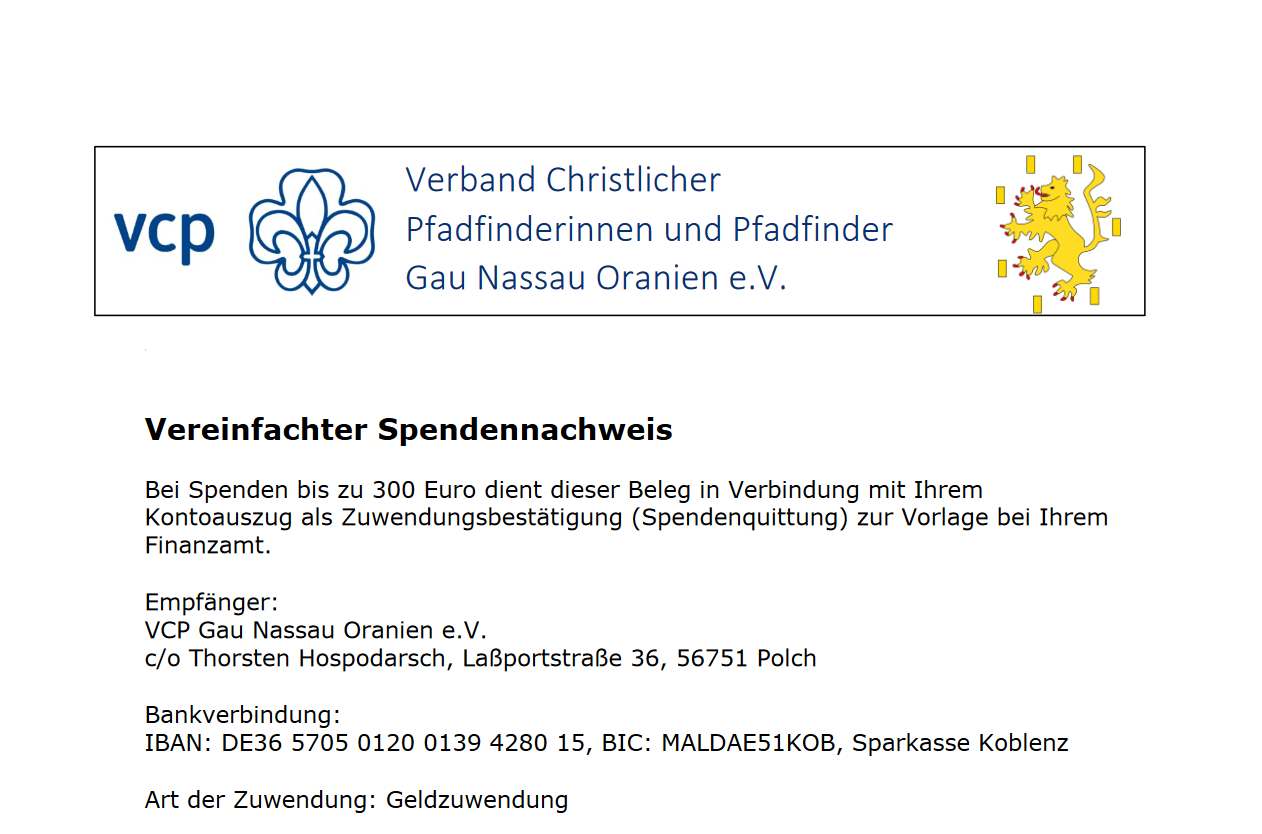 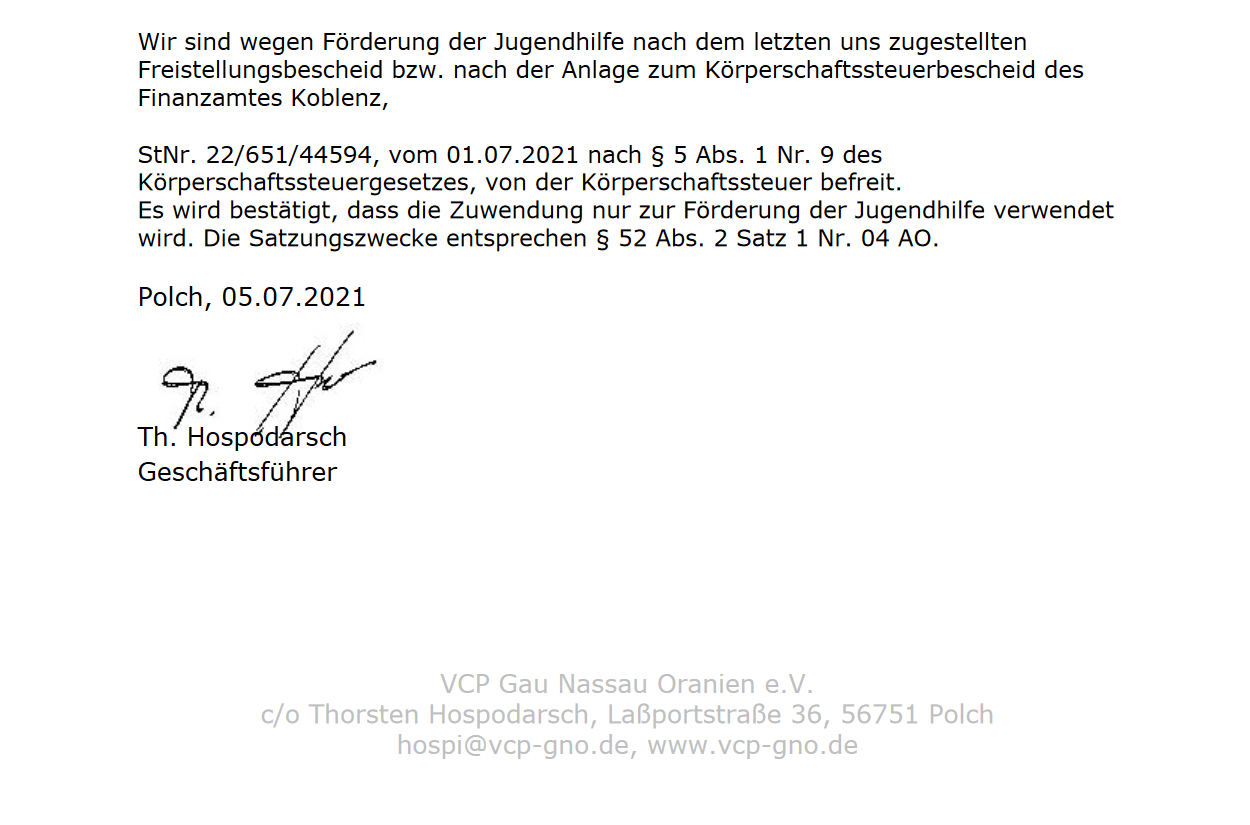 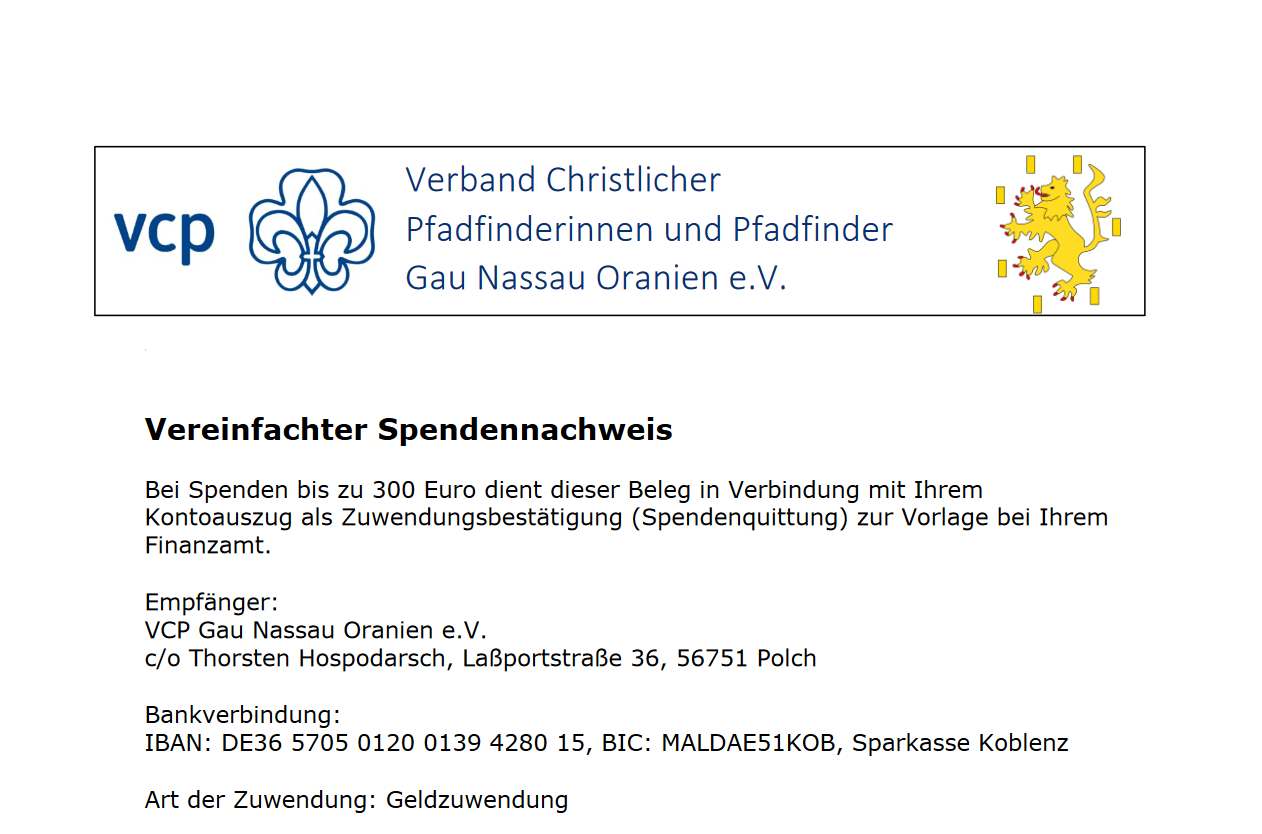 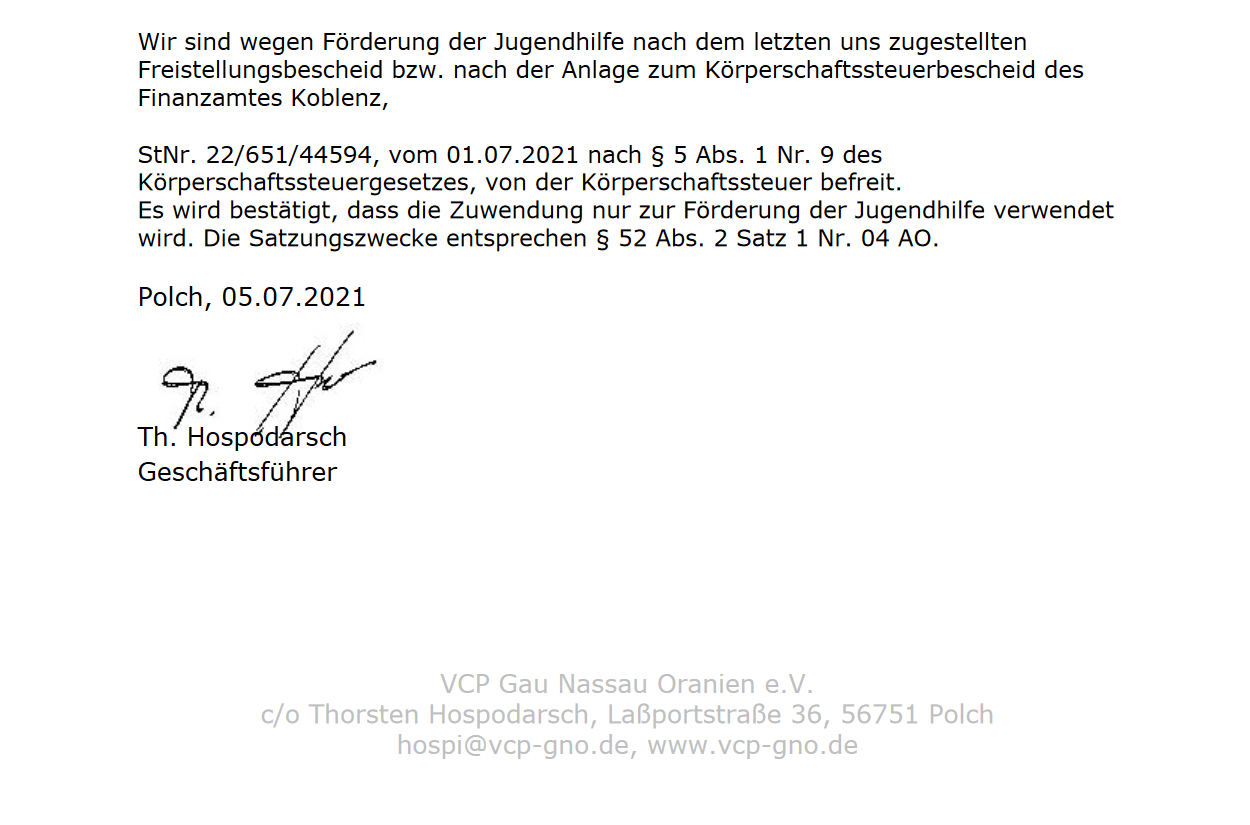 Kontoinhaber:VCP GNO e.V.IBAN:DE 36 5705 0120 0139 4280 15BIC:MALADE51KOBVerwendungszweck: Fluthilfe 2021